Facts about TYPO3 v10 LTS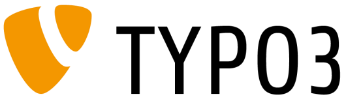 The new TYPO3 v10 LTS offers key changes and improvements that will inevitably make you fall in love again with TYPO3.  Beware, the following facts may cause your heart to beat a little bit faster…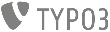 Safe and Sound!Easy Breezy!  Reinforced security  Improved user privacy  Dashboard: Important system information
  at-a-glance  PHP 7.4 and Symfony 5.0 Support: On the
  cutting edge!Default site configurationEasier backend user managementFile upload default actionCustom file processorsFluid-based frontend login formSEO Heaven Found!Marketing Nirvana!Detection of conflicting redirectsCache presets: Faster is the word!No more broken links… Ever!HTML-based templated emails: Looking and feeling pretty! Even Better Multilingual Support!Extended Support to Be Awesome!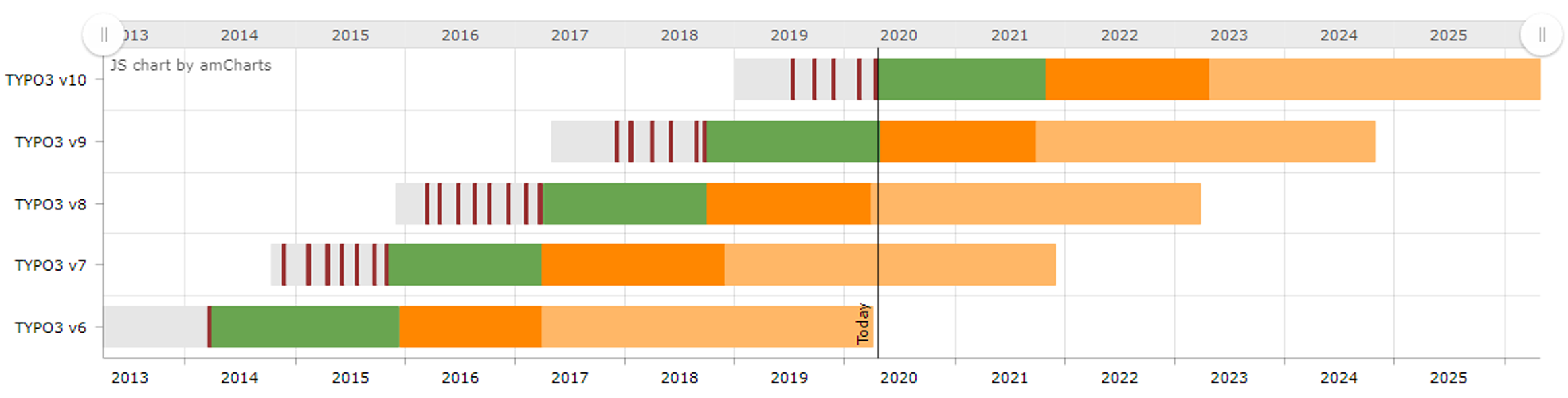 